SECRETARIA MUNICIPAL DE EDUCAÇÃO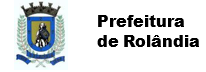 EDUCAÇÃO INFANTIL – ROTEIROATIVIDADES COMPLEMENTARES DE ESTUDO – COVID 19ROTEIRO DE ATIVIDADES COMPLEMENTARES DE ESTUDO – COVID 19CMEI RITA TEODORO DE JESUS.PROFESSOR: EDNA CRISTINA NUNES DOS SANTOS FERNEDA TURMA: INFANTIL III CRIANÇAS BEM PEQUENAS (3 ANOS)HOJE É SEGUNDA FEIRA  11 DE MAIO DE 2020.O EU O OUTRO E O NOS.PERCEBER SUAS CARACTERÍSTICAS FÍSICAS OBSERVANDO- SE NO ESPELHO.ESPAÇOS TEMPOS QUANTIDADES RELAÇÕES E TRANSFORMAÇÕES. MANIPULAR OBJETOS E BRINQUEDOS DE MATERIAIS DIVERSOS EXPLORANDO SUAS CARACTERÍSTICAS FÍSICAS E POSSIBILIDADES, SOPRAR.VAMOS OUVIR UMA MUSICA?!VÍDEO ENVIADO EM ANEXO MUNDO BITA: VAMOS VIAJAR.ATIVIDADE 1: JOGO DO ESPELHOEM CASA IR À FRENTE DO ESPELHO E REALIZAR VARIAS CARETAS, BRAVO TRISTE, FELIZ, CHATEADO. REALIZAR DIFERENTES MOVIMENTOS COM A BOCA. SE NÃO TIVER ESPELHO ALGUÉM DA FAMÍLIA PODERÁ SENTAR-SE DE FRENTE COM A CRIANÇA E PEDIR QUE FAÇA AS MESMAS CARETAS QUE O ADULTO ESTIVER FAZENDO.ATIVIDADE 2: BRINCAR COM BOLINHAS DE SABÃO ONDE AS CRIANÇA TERÃO EM MÃOS UM SOPRA BOLINHA CONSTRUÍDO COM MATERIAIS RECICLADOS. REALIZANDO MOVIMENTOS DE SOPRO OBSERVAR O MOVIMENTO DE FLUTUAÇÃO E DIREÇÃO QUE AS BOLINHAS SEGUEM. MATERIAL ENVIADO NO KIT. HOJE É TERÇA FEIRA 12 DE MAIO DE 2020. Escuta fala pensamento e imaginação.OUVIR, VISUALIZAR E APRECIAR HISTÓRIAS.O EU O OUTRO E O NÓS.RECONHECER E REPRESENTAR O PRÓPRIO CORPO E DOS DEMAIS POR MEIO DE REGISTRO GRÁFICO E DA NOMEAÇÃO DAS PARTES.VAMOS OUVIR UMA HISTORIA?!HISTÓRIA ENVIADA EM VÍDEO :VARAL DE HISTÓRIAS A BOCA DO SAPO. ATIVIDADE 1 .AGORA VAMOS DANÇAR? MÚSICA ENVIADA EM ANEXO CABEÇA OMBRO, PERNA E PÉ. ATIVIDADE 2. REPRESENTAR POR MEIO DE DESENHOS AS PESSOAS QUE DANÇARAM COM VOCÊ A MÚSICA CABEÇA, OMBRO, JOELHO E PÉ.HOJE É QUARTA FEIRA  13 DE MAIO DE 2020.CORPO GESTOS E MOVIMNETOSPARTICIPAR DE BRINCADEIRAS COM CANTIGAS, RIMAS LENDAS, PARLENDAS OUTRAS SITUAÇÕES QUE ENVOLVAM MOVIMENTOS CORPORAIS.O EU O OUTRO E O NÓS.SEU CORPO SUAS POSSIBILIDADES MOTORAS SENSORIAIS E EXPRESSIVAS.VAMOS OUVIR UMA MUSICA: ENVIADA EM ANEXO  SEU LOBATO- BIA E NINO VIDEO.ATIVIDADE: 1 RELEMBRAR OS PAIS DE UMA CANTIGA PAPULAR E QUE AS CRIANÇAS CONHECEM E GOSTAM MUITO. ENVIAREI  A MUSICA CANTADA NO GRUPO. PEDIR PARA QUE SENTEM-SE DE FRENTE COM SEU FILGO E BATAM PALMAS ORA DE FRENTE ORA CRUZANDO AS MÃOS. PIRULITO QUE BATE, BATE.PIRULITO QUE JÁ BATEUQUEM GOSTA DE MIM É ELA QUEM GOSTA DELA SOU EU ATIVIDADE 2: BRINCAR NA CORRIDA DA ESPONJA.PEGAR UMA ESPONJA UMA GARRAFA DE REFRIGERANTE VAZIA E UM BALDE COM AGUA. EM UMA MARCA COLOCAR O BALDE COM A AAGUA E A ESPONJA E DO OUTRO COLOCAR A  GARRAFA  VAZIA. A CRIANÇA IRÁ  ENCHARCAR A ESPONJA NA  AGUA E LEVAR ATÉ A GARRAFA APERTANDO-A DEIXANDO  ÁGUA CAIR DENTRO DA GARRAFA. REALIZAR O PERCURSO ATE ENCHER A GARRAFA. QUINTA FEIRA 14 DE MAIO DE 2020.ESCUTA FALA PENSAMENTO E IMAGINAÇÃO.OUVIR, VISUALIZAR E APRECIAR HISTÓRIAS.TRAÇOS SONS CORES E FORMASRECONHECER AS PARTES DO CORPO NOMEANDO-AS E REALIZAR REGISTROS GRÁFICOS DO PRÓRIO CORPO.VAMOS DANÇAR UM POUCO:MUSICA ENVIADA  BOB ZUM  CABEÇA ,OMBRO, PERNA  PÉ.HORA DA HISTÓRIA: ENVIAREI UMA HISTÓRIA O JACARÉ COM DOR DE DENTE.APÓS DANÇAREM A MUSICAS CABEÇA OMBRO PERNA E PÉ IRÃO COMPLETAR A IMAGEM DE UM DESENHO COM AS PARTES DO CORPO QUE FALTAM, UTILIZANDO O GIS DE CERA. ATIVIDADE EM ANEXO.SEXTA FEIRA 15 DE MAIO DE 2020.TRAÇOS, SONS, CORES E FORMAS:VIVENCIAR JOGOS E BRINCADEIRAS QUE ENVOLVAM MUSICA.O EU O OUTRO E O NÓS.PERCEBER O PROPRIO CORPO E O DO OUTRO.VAMOS DANÇAR UM POUCO. MUSICA BONECA DE LATA.ATIVIDADE 1: TEMOS MUITAS COISAS QUE FAZEM BARULHO, PODEMOS FAZER BARULHO COM NOSSA BOCA, COM AS MAOS, COM OS PES. SE SAIRMOS PODEMOS OUVIR MUITOS BARULHOS, PASSAROS, CARROS. EM CASA TEMOS MUITAS COISAS QUE PODEMOS BRINCAR POR EXEMPLO GARRAFAS PET. VAMOS BRINCAR DE FAZER BARULHO. PEGUE O QUE PUDER FAZER E CANTE E DANÇE FAZENDO BARULHO COMO INSTRUMNETO MUSICAL.ATIVIDADE 2 SAIR PARA FORA DE CASA E BRINCAR COM A SUA SOMBRA REALIZANDO DIFERENTES POSTURAS CORPORAIS. DEPOIS COM O GIZ FAZER DESENHOS LIVRES OU PEDIR PARA ALGUEM DESENHAR O CONTORNO DO SEU CORPO.